
Personal and Socio-Demographic Data: 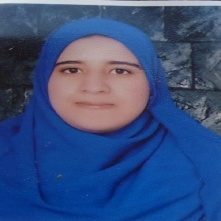 EducationEmployment history as a teaching staff at Egypt This section start with the most recent degree:Experience:Academic qualifications obtained:Teaching Experience:Participation in other fields:Control work:Committee membership:Quality Assurance Activities:SE Aly, S Abd Elhameed, Shimaa Hassan Abd-Elfatah, S Abd El-aty (2020).   Relation between Nutritional Status and Chronic Diseases among Elderly at Assiut city  Assiut Scientific Nursing Journal 8 (21), 1-14E Mohamed Ebrahim Abd-Elraziek, S Ahmed Mahmoud, Shimaa Hassan Abd-Elfatah, Otago Exercise Program (OEP): A Golden Technique on Health Status and Risk of Falls among Older Adults with Chronic Diseases Egyptian Journal of Health Care 12 (1), 84-104NMA Saleh, GAEN Ali, MG Mohamed, Shimaa Hassan Abd-Elfatah, Impact of Critical Thinking and Problem Solving Skills on Academic Achievement among Nursing Students'. Egyptian Journal of Health Care 12 (2), 932-945EF Abd-Elkhalik, BAM Ibrahim, AA El-Houfey, K Saad, Shimaa Hassan Abd-Elfatah, Impact of therapeutic educational program on patients with stroke and care burden among family caregivers NEUROQUANTOLOGY 21 (5), 1300-1315MAZ Aly¹, SA Shafik, AM Saad³ & Shimaa Hassan Abd-Elfatah, Mindfulness Based Intervention Program on Stress Reduction among the Elderly With Colorectal. Sohag Journal of Nursing ScienceNM Mahmoud, SAEL AbdELhamed, R Salah Shimaa Hassan Abd-Elfatah, The Efficacy of Implementing Nursing guidelines on Chronic Pruritus among Elderly Patients. Assiut Scientific Nursing Journal 10 (31), 248-258Shimaa Hassan Abd-Elfatah, H Mohamed Fahmy, W Hassan Abd Alfatah. Effect of Nursing Intervention on Severity of Constipation among Elderly People at Sohag Geriatric Club, Egypt. Egyptian Journal of Health Care 12 (1), 73-83Shahira Mohamed Metwaly1*, Abeer Khaleel Suleiman Husein2 & Shimaa Hassan Abd-Elfatah. Impact of social media on the knowledge about Covid-19: Online Questionnaire Study. International Journal of Pharmaceutical Research 13 (2), 1024-1035Zainab Gazar Alkotb Alagamy¹, Tawheda Mohamed Khalefa El-Saidy & Shimaa Hassan Abd-Elfatah Effect of Telehealth Nursing on Oral Health Status and Mental Wellbeing among Elderly People. SYLWAN 165 (2), 262-280Shimaa Hassan Abd-Elfatah, O Mostafa Abd Elzaher.  Modified Nursing Program to Improve Health Condition Asthmatics Older Adult. Egyptian Journal of Health Care 11 (1), 329-353Hanan Abd Allah Abozeid*1, Shimaa Hassan Abd el Fatah2 Relationship between Social Support and Instrumental Activities of Daily Living among Older Adults in Assiut CityShimaa Hassan Abd-Elfatah, ES Mousa, N El-magrabi, A El-Aziz, M Nermeen. Health Education program to improve the knowledge of Elderly Patients with Hip Fracture. Assiut Scientific Nursing Journal 5 (10), 61-73Shimaa Hassan Abd-Elfatah,, SS Bayomi, MA El-Torky. Assessment of Quality of Life and Nurses' Knowledge among Hypertensive Elderly Patients at Sohag University Hospital Scientific Nursing Journal 1 (1), 95-110Bakr, SA Shafik, OS El-Zayat, Shimaa Hassan Abd-Elfatah, Quality Of Life for Elderly Patients with CataractNameDr. Shimaa Hassan Abdel Fatah Abdel HafeezDr. Shimaa Hassan Abdel Fatah Abdel HafeezDr. Shimaa Hassan Abdel Fatah Abdel HafeezProfessionAssistant Professor  of geriatric nursing Faculty of Nursing  - Sohag University. Egypt.Assistant Professor  of geriatric nursing Faculty of Nursing  - Sohag University. Egypt.Assistant Professor  of geriatric nursing Faculty of Nursing  - Sohag University. Egypt.Marital status    Married and I have 3 girls (Asmaa, Makka& Mariam)            Married and I have 3 girls (Asmaa, Makka& Mariam)            Married and I have 3 girls (Asmaa, Makka& Mariam)         Gender    Female                                       Female                                       Female                                    Working:Address Sohag University, Faculty of Nursing, geriatric Nursing Department, Sohag City. Egypt.Sohag University, Faculty of Nursing, geriatric Nursing Department, Sohag City. Egypt.Sohag University, Faculty of Nursing, geriatric Nursing Department, Sohag City. Egypt.Date of birth Day04Month01Year1987Mobile Number00201065365481 at Egypt. 00201065365481 at Egypt. 00201065365481 at Egypt. EmailShimaahassan08@gmail.com.shaymaa_abdelhafeez@nursing.sohag.edu.egShimaahassan08@gmail.com.shaymaa_abdelhafeez@nursing.sohag.edu.egShimaahassan08@gmail.com.shaymaa_abdelhafeez@nursing.sohag.edu.egPlace of birth Egypt, Assuit .Egypt, Assuit .Egypt, Assuit .Sohag Universityhttp://staffsites.sohag-univ.edu.eg/http://staffsites.sohag-univ.edu.eg/http://staffsites.sohag-univ.edu.eg/Google Scholar Citations https://scholar.google.com/citations?hl=en&user=PzkZWGcAAAAJhttps://scholar.google.com/citations?hl=en&user=PzkZWGcAAAAJhttps://scholar.google.com/citations?hl=en&user=PzkZWGcAAAAJResearch gatehttps://www.researchgate.net/profile/Shima-Abdelhafeez/researchhttps://www.researchgate.net/profile/Shima-Abdelhafeez/researchhttps://www.researchgate.net/profile/Shima-Abdelhafeez/researchSchool / Collage / University / Other Degree obtained DateBaccalaureate of NursingExcellent -2007Master degree of geriatric Nursing.  Under title: Assessment of Quality of Life and Nurses' Knowledge for Hypertensive Elderly Patients at Sohag University Hospital.Excellent9-2013Doctoral degree   Under title Impact of rehabilitation program for elderly patients with hip fracture at Sohag university hospitalVery good27-9-2017EmployerPositionDates (From-to)Faculty of Nursing, Sohag University.Associate  Prof.26-11-2022Until now.Faculty of Nursing, Sohag UniversityAssistant Prof. 27-9-2017Faculty of Nursing, Sohag University. Lecturer Assistant27-9-2013Faculty of Nursing, Sohag University.Demonstrator 25- 01- 2009ResponsibilitiesLeadership PositionNoDevelop and update the department's vision, mission, objectives and work plan. Develop a practical work plan for the department's students, the places of practical training in the hospital, the date of the practical examinations, and those in charge of the practical training.Teaching the theoretical curriculum in the department and developing the curriculum. Setting theory and final exams for department students. Distribution of scientific and administrative tasks to members of the Department of Nursing for the Elderly Making a course description and the course report for the subject Making a question bank for nursing the elderly Administrative supervision of all department worksHead of the Departmentof geriatric Nursing 9-2017 until now1Drafting and implementing the institute's vision and mission. Setting the educational plan for the academic teams at the institute. - Nominate professors to teach and follow up the educational process. Develop a training plan for internship students at the institute in various places in the university hospital. Follow-up and evaluation of the institute's students with different teams and setting their examination schedules. -Following up the course of administrative work at the institute, student affairs and caring for youths. Follow up the exam process for students and photograph their exams from the professors. Choosing the control personnel for the teams, following up the correction and monitoring processes, and showing the results of the studentsDirector of the Technical Institute of Nursing, Sohag University, from 7-20192Drafting and implementing the vision and mission of the Specialized Diploma in Nursing. Developing the educational plan for the academic teams in the specialized diploma in Nursing. Nominate professors to teach and follow up the educational process Develop a training plan for internship students in different places in the university hospital. Follow-up and evaluation of Nursing Specialist Diploma students in different teams and setting their exam schedules. Follow up the exam process for students and photograph their exams from the professors. Choosing the control personnel for the teams, following up the correction and monitoring processes, and showing the results of the studentsCoordinator and Director of the Specialized Diploma in Nursing at the Technical Institute of Nursing - Sohag University from 10-2017-20183Performing the duties of the unit manager in his absence Carrying out other functions delegated to him by the Quality Manager. Representing the unit in the official councils in the absence of the unit manager Assisting the unit manager in all his duties and the tasks assigned to him related to the management of the unit Participate in the supervision and follow-up of the implementation of tasks according to the time plans specified for that Supervising the preparation of reports and work plan for developmentDeputy Director of the Quality Assurance Unit at the college 10-2017 9-20194Participate in the supervision and follow-up of the implementation of tasks according to the time plans specified for that Through this project, the college became eligible to apply for accreditation Assisting in equipping the college with the necessary tools for the educational processMember of the administrative and executive team of the project's educational effectiveness and quality of education in the college5Assisting the unit manager in all his duties and the tasks assigned to him related to the management of the unit Participate in the supervision and follow-up of the implementation of tasks according to the time plans specified for that Participation in the work of cooperation protocols with the Nursing Union and civil societyDeputy Executive Director of the Continuing Nursing Training Project (a unit of a special nature) at the college 20146YearPlace of issuanceEstimationSpecializationQualification2017Assiut UniversityVery goodgeriatric NursingPhD Nursing Sciences2013Assiut UniversityExcellentgeriatric NursingMaster Nursing Sciences2008Assiut UniversityExcellentNursing SciencesBachelorNoCourseYear1Geriatric nursing 2017 to date2Health education2017 to date3Strategies of education and health education2017 to date4Ethical and legal issues for nursing2021 to dateYearThe MissionNo2017-2018Coordination of the workflow of control and control for the technical diploma2019 - 2020Chairman of the Committees of the Technical Institute of Nursing2018-2019Member of the third squad control2017-20182019-2020A member of the first squad control2020-2021A member of the second group's controlYearRoleCommitteesN02019-2020MemberCollege Council12017-2020MemberInstitute Council22017-2018MemberDiploma board of directors32017-2019MemberLab Committee42019-2020MemberEducation and Student Affairs Committee5YearRoleCommitteesN02020-2021Standard headCommunity participation standard 12019-2020Standard headQuality management standard 22019-MemberTechnical Support Committee of the Faculty of Al-Alsun, Sohag University3MemberFinancial resources standard42017-2019Deputy DirectorDeputy Director of Quality Assurance Unit 52017-2019Deputy DirectorPreparing the nursing science program report6